zu Hause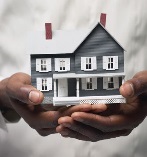 ins Ausland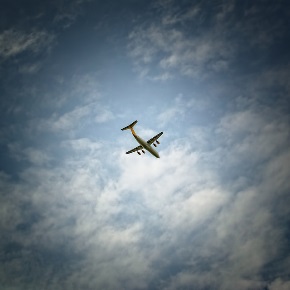 endlich lange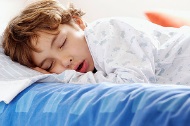 meineFreunde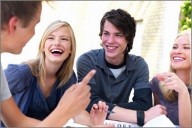 ins Fitnesszentrum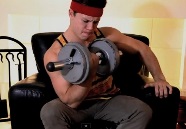 Golf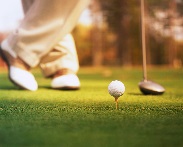 		einen Film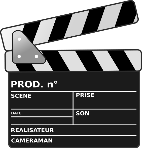 Ski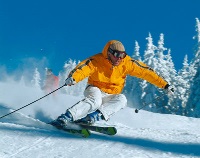 für die Schule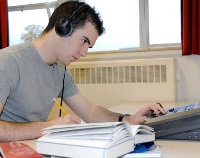 viel Deutsch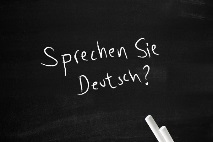 in der Stadt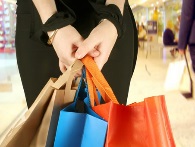 mein Zimmer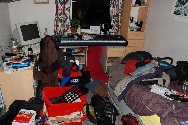 meine Oma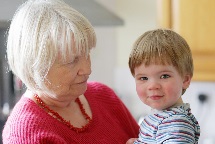 Fußball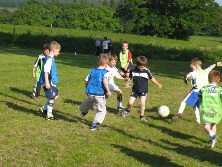 Sehenswürdigkeiten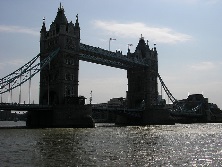 nicht viel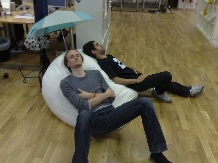 meinen Geburtstag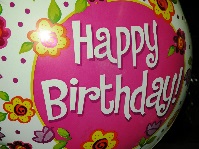 